华中农业大学华中农业大学大学生活动中心周边环境改造工程（2期）项目   跟 踪 审 计 周 报第八期跟踪单位：北京东方华太工程咨询有限公司日   期 ： 2023年6月5日-6月11日工程概况：1、本次工程的施工内容为轮滑区、梅林区及樱花路的结构、铺装、苗木、给排水、电气；2、施工单位：武汉绿雅园林集团有限公司；3、监理单位：武汉卓筑工程技术有限公司；4、合同金额：6902547.74元，其中暂列金60万元；5、该项目招标控制价：7266385.22元，承包人报价浮动率 应为[1－（6902547.74-600000）／（7266385.22-600000）]×100%=5.46%；6、人工费依据湖北省住房和城乡建设厅于2021年12月31日发布的【2021】2263号文《关于调整我省现行建设工程计价依据定额人工单价的通知》；7、材料价格依据2022年11月《武汉市建设工程价格信息》，苗木按2022年7月《武汉市建设工程价格信息》。工程进展情况：竹林外围搭设围挡；石板路拆除暂未外运；清理地被；测量原始标高；轮滑场地推土修坡整形；平整场地；场地平整测量标高。本周工作情况：现场拆除人行道，景墙制作。影像记录：景墙基础混凝土铺设，现场测量厚度，除端头混凝土厚度约10mm，其余部位平均5mm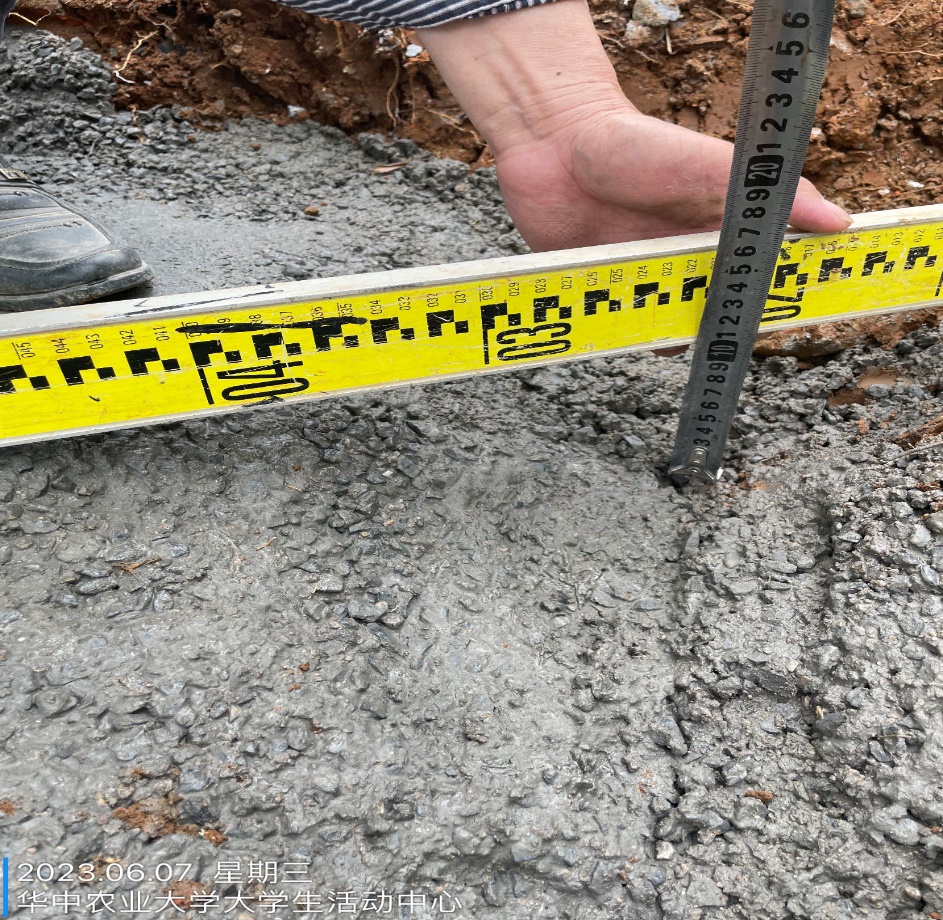 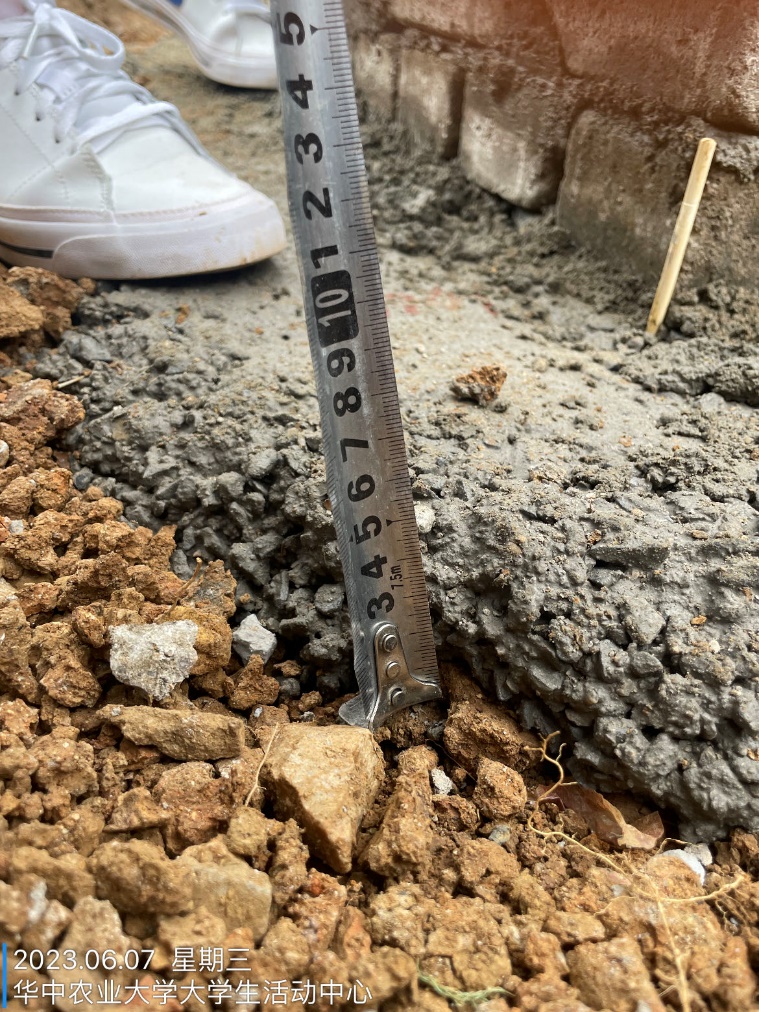 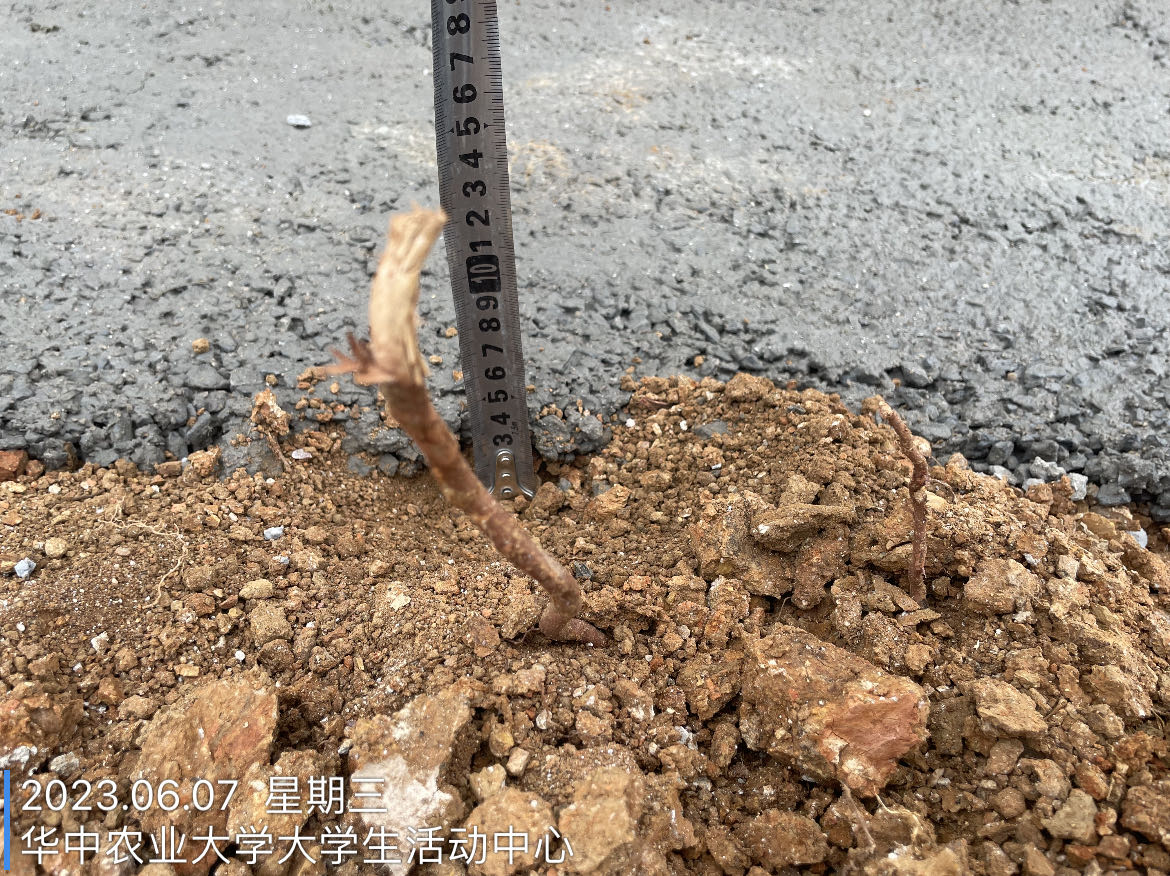 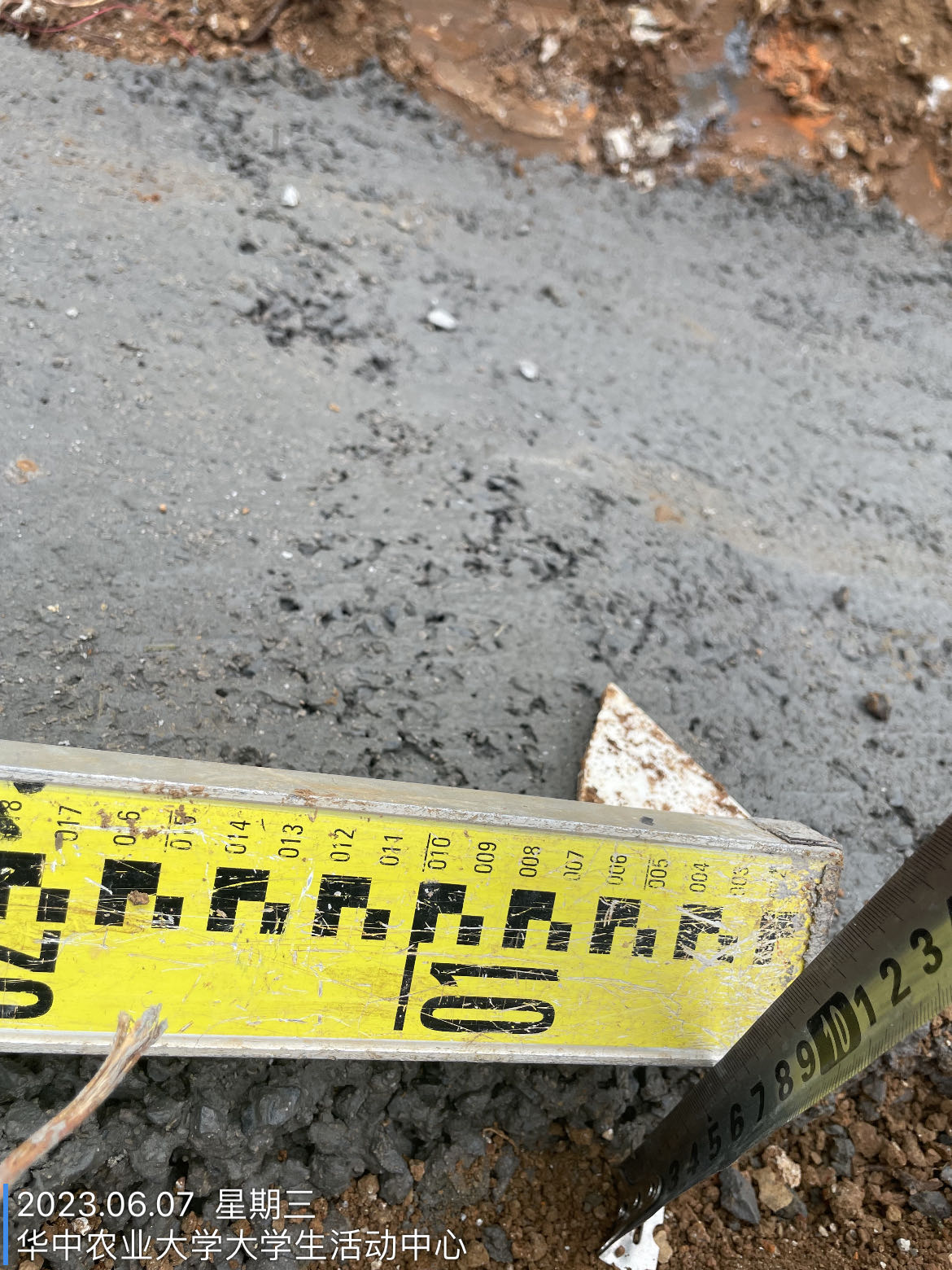 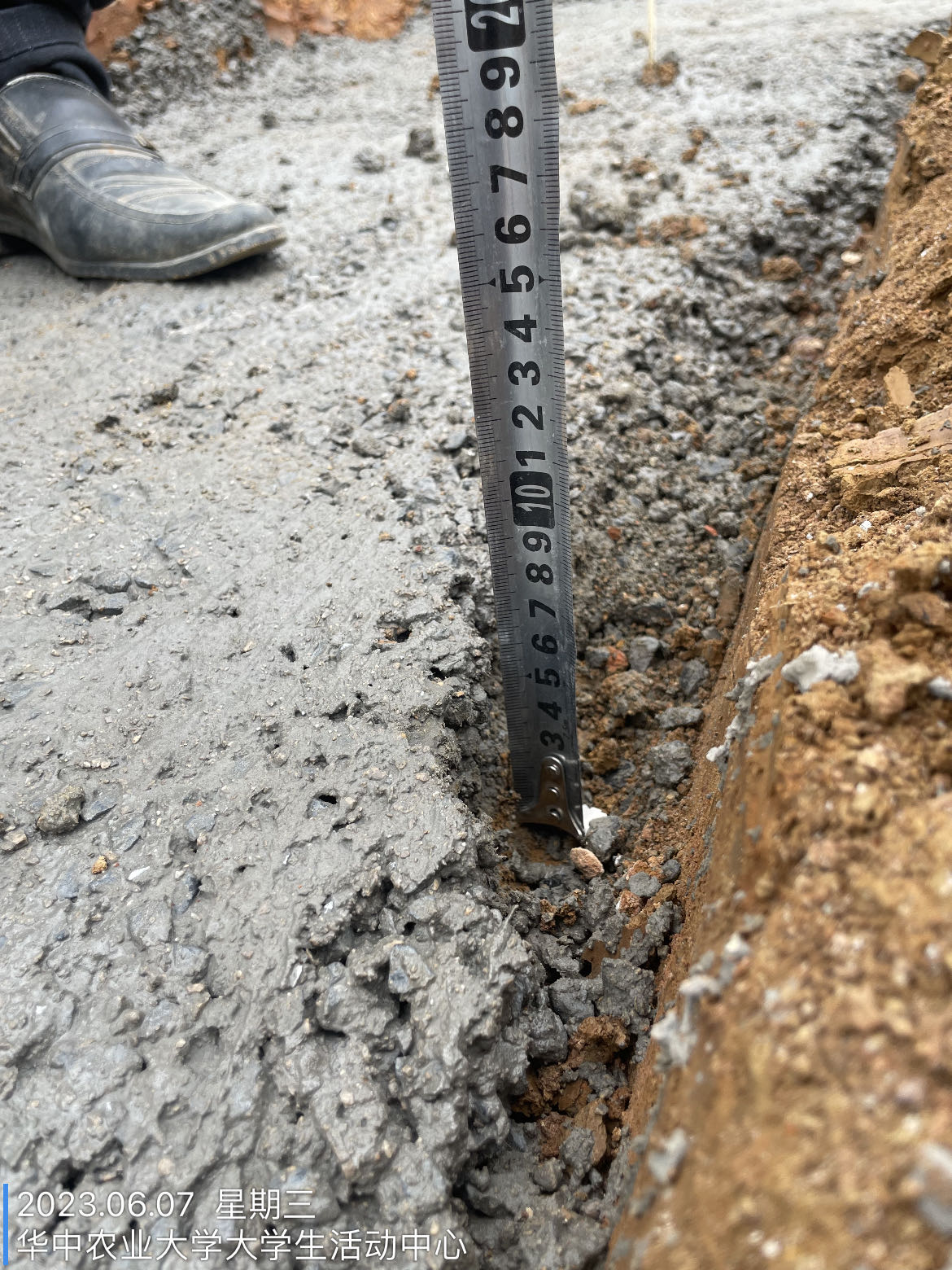 现场挖机拆除人行道，拆除的步砖未外运，用于景墙的制作，建筑垃圾用于回填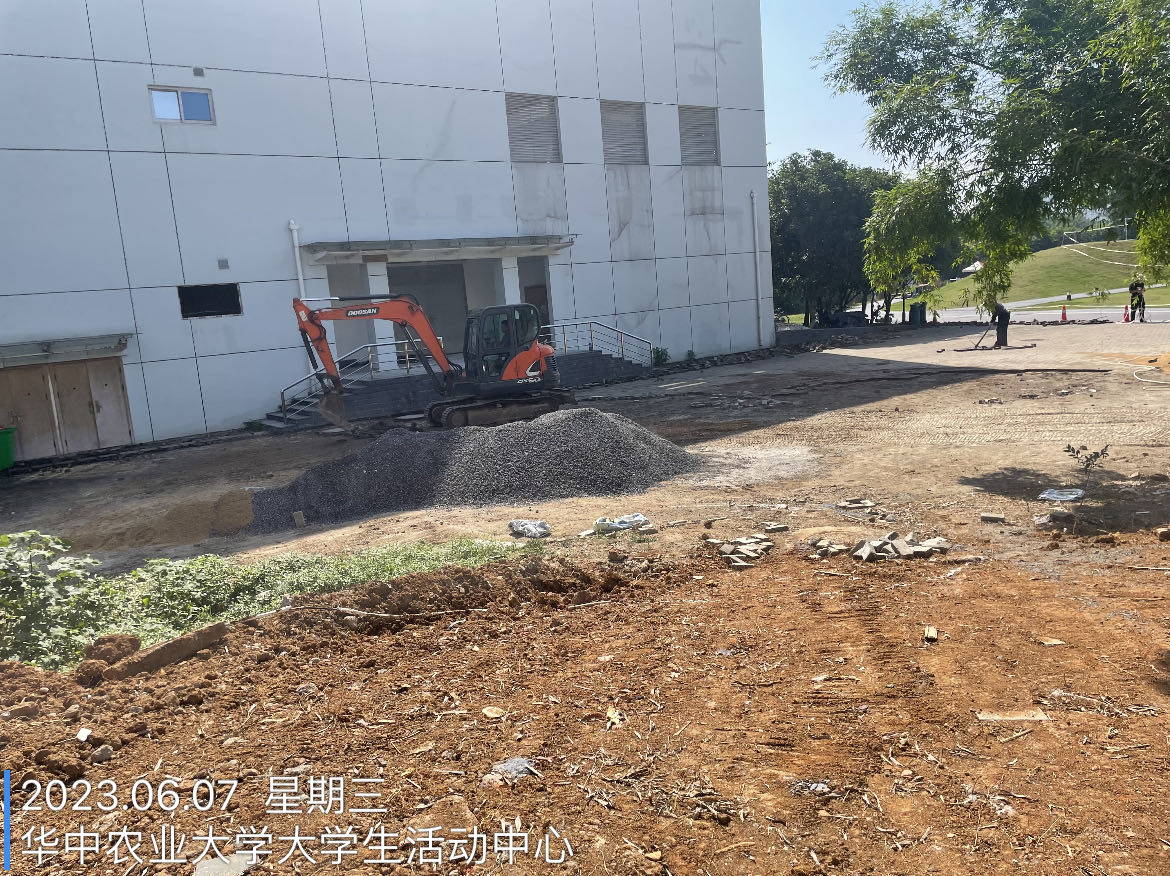 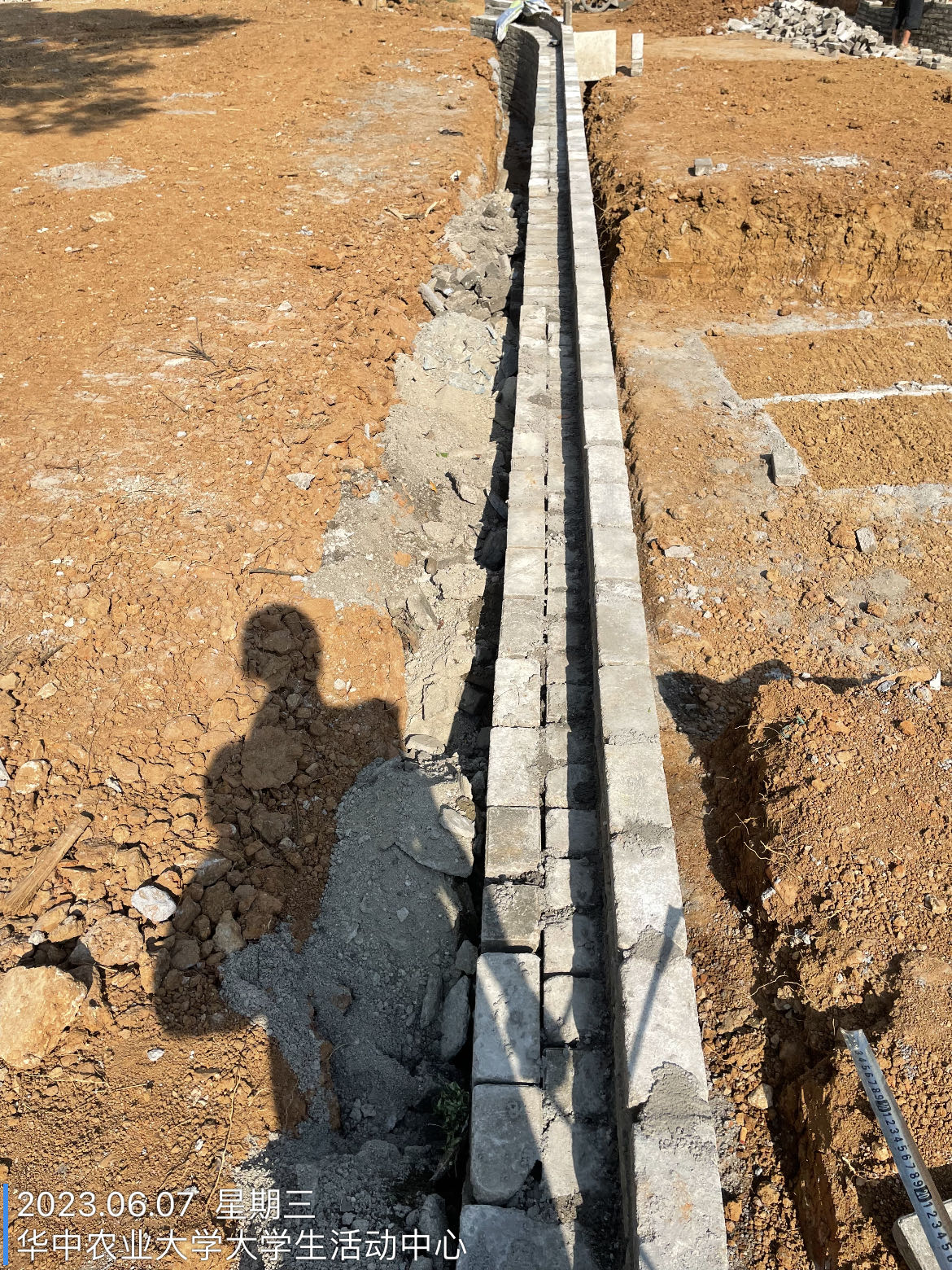 制作景墙基础及抹灰用砂浆均为现场搅拌，与现场施工人员沟通了解，一袋水泥约混合三斗半沙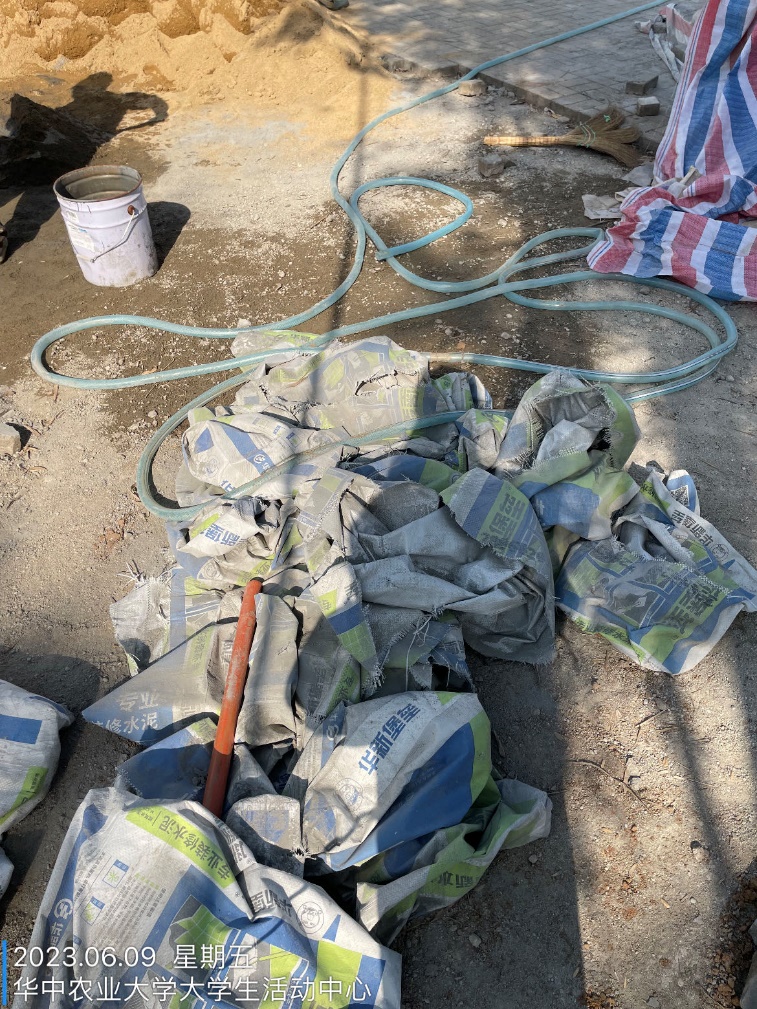 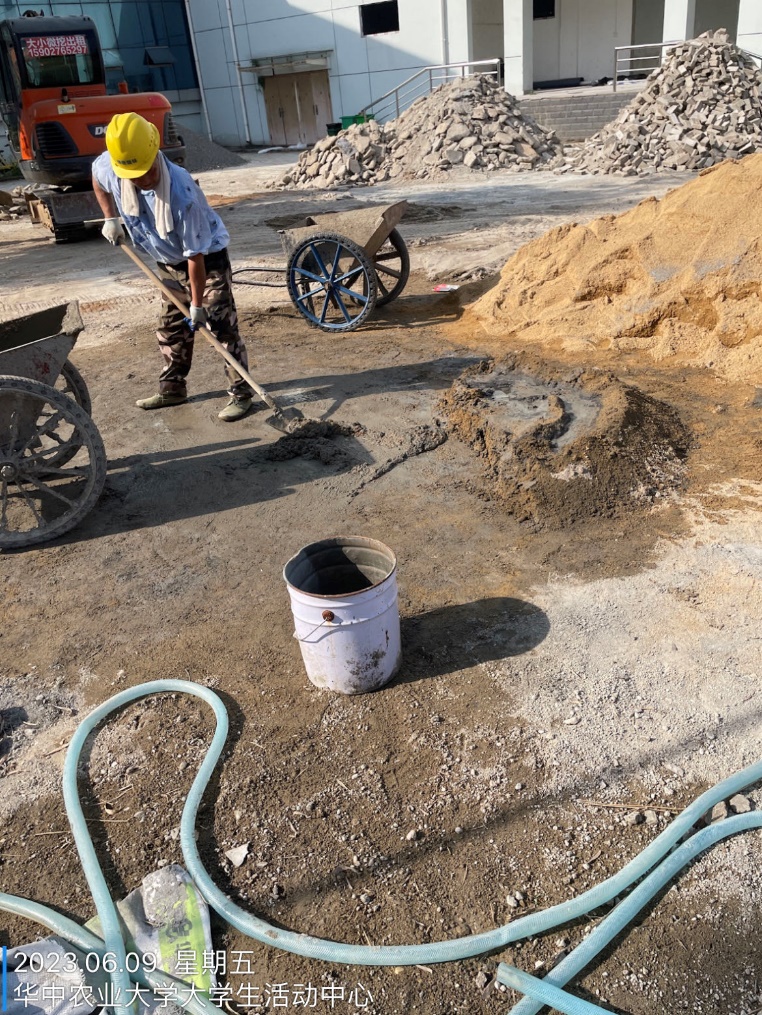 